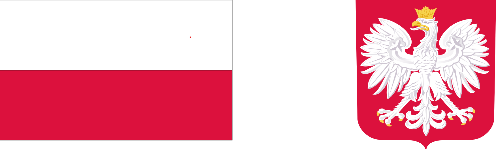 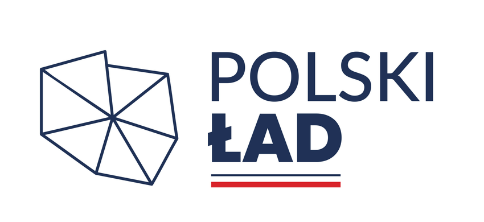 Załącznik Nr 2 do zapytania cenowegoIDG.271.1.11.2024                                                                                        FORMULARZ OFERTOWY WYKONAWCY dla zamówienia o wartości nieprzekraczającej kwoty 130 000 złDane dotyczące Wykonawcy:Nazwa (firma): 			..............................................................................................................Siedziba: .			..............................................................................................................Województwo: 			..............................................................................................................Nr telefonu: 		             ..............................................................................................................Adres poczty elektronicznej:	..............................................................................................................Numer NIP: 			..............................................................................................................Numer REGON: 		..............................................................................................................Numer KRS (jeśli dotyczy): 	..............................................................................................................Dane dotyczące Zamawiającego:Gmina Zarszyn ul. Bieszczadzka 7438-530 ZarszynZobowiązania Wykonawcy:Nawiązując do zapytania cenowego na  roboty budowlane,   dostawy,   usługipolegającego na wykonaniu zadania p.n.:Wykonanie dokumentacji projektowej na remont pokrycia dachowego i elewacji zabytkowego budynku OSP w Jaćmierzu w ramach Rządowego Programu Odbudowy Zabytków ze środków Rządowego Funduszu Polski Ład - oferujemy wykonanie zamówienia za cenę: (słownie  brutto złotych:____________________________________________________) Oświadczam, że:wykonam zamówienie w terminie: 90 dni od dnia udzielenia zamówienia.przyjmujemy do realizacji postawione przez Zamawiającego w zapytaniu cenowym  i jego załącznikach warunki;posiadamy niezbędną wiedzę i doświadczenie oraz osoby zdolne do wykonania zamówienia;uważamy się za związanych niniejszą ofertą przez okres 30 dni.zobowiązujemy się w przypadku wybrania naszej oferty do zawarcia umowy w miejscu i terminie wyznaczonym przez Zamawiającego;nie zachodzą w stosunku do mnie przesłanki wykluczenia z postępowania na podstawie art. 7 ust. 1 ustawy z dnia 13 kwietnia 2022 r. o szczególnych rozwiązaniach w zakresie przeciwdziałania wspieraniu agresji na Ukrainę oraz służących ochronie bezpieczeństwa narodowego                                (Dz. U. z 2023 r. poz. 1497).Oświadczenie wykonawcy w zakresie wypełnienia obowiązków informacyjnych przewidzianych 
w art. 13 lub art. 14 RODO Oświadczam, że wypełniłem obowiązki informacyjne przewidziane w art. 13 lub art. 14 RODO1) wobec osób fizycznych, od których dane osobowe bezpośrednio lub pośrednio pozyskałem w celu ubiegania się o udzielenie zamówienia publicznego w niniejszym postępowaniu.*______________________________1) rozporządzenie Parlamentu Europejskiego i Rady (UE) 2016/679 z dnia 27 kwietnia 2016 r. w sprawie ochrony osób fizycznych w związku z przetwarzaniem danych osobowych i w sprawie swobodnego przepływu takich danych oraz uchylenia dyrektywy 95/46/WE (ogólne rozporządzenie o ochronie danych) (Dz. Urz. UE L 119 z 04.05.2016, str. 1). * W przypadku gdy wykonawca nie przekazuje danych osobowych innych niż bezpośrednio jego dotyczących lub zachodzi wyłączenie stosowania obowiązku informacyjnego, stosownie do art. 13 ust. 4 lub art. 14 ust. 5 RODO treści oświadczenia wykonawca nie składa (usunięcie treści oświadczenia nastąpi przez jego wykreślenie).………………………, dnia .................................. 	(miejscowość, data)			____________________________________
podpis uprawnionego przedstawiciela wykonawcy Cena oferty brutto (zł)